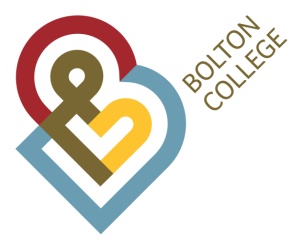 Person SpecificationPost Lecturer B Business (Finance and AAT)DeptBusinessGradeMGL 709 - 714Ref No093-23Education / TrainingCriteria Essential (E)Desirable (D)Measured ByInterview (I)Application (AF)Assessment Ctre (AC)Presentation (P)Relevant Degree or equivalent professional qualification in vocational area to teach up to and including Level 5 in Business subjectsTeaching qualification PGCE/Cert EdRecord of comprehensive professional development and industrial updatingEEEAFAFAFRelevant ExperienceExperience of teaching in Further Education across a range of levels and learner groups including 16-19, 19+ and apprenticeshipsExperience of successful course managementExperience of co-ordination of moderation and course teamsLiaison with external Partners and stakeholdersEEEEAF/IAF/IAF/IAF/IRelevant Knowledge/ Skills & AptitudesAn in-depth and practical knowledge of relevant subjectKnowledge of current qualification structureKnowledge of issues affecting Further EducationKnowledge of full-cost employer led courses, apprenticeships and HE with the skills to teach competently on these programmesAbility to co-ordinate and lead a team of staff to provide outstanding courses for learnersGood organisational and administrative skillsAbility to work under pressure with changing prioritiesAbility to promote and deliver excellent customer serviceUnderstanding of excellence in teaching and learningAbility to communicate effectively both orally and in writingEEEEEEEEEEAF/IAF/IAF/IAF/IAF/IAF/IAF/IAF/IAF/IAF/ISpecial RequirementsThe successful post holder would be expected to have a flexible approach to their work.The successful applicant will need to have a DBS check to work in the College environment. The post holder would be required to demonstrate an ability to act with discretion and maintain confidentiality.Must be willing to undertake appropriate training and development in order to meet the requirements of the college.Awareness of health and safety requirements.Commitment to the principles of valuing diversity and equal opportunities.Bolton College is committed to safeguarding and promoting the welfare of young people and vulnerable adults and expects all staff and volunteers to share this commitment.EEEEEEEAF1AF/IAF/1AF/IAF/IAF/IAF/I